ΓΕΝΕΤΙΚΑ ΤΡΟΠΟΠΟΙΗΜΕΝΑ ΤΡΟΦΙΜΑΒΙΟΗΘΙΚΗ :ΤΑ ΟΡΙΑ ΤΗΣ ΕΠΙΣΤΗΜΗΣΕΡΕΥΝΗΤΙΚΗ ΕΡΓΑΣΙΑ  ΜΑΘΗΜΑ   Project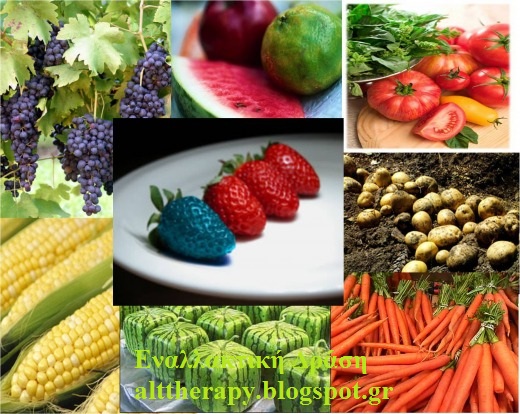 ΟΜΑΔΑ  ΜΟΒΑνθή Τουλούμη Κική ΤζαφέρουΜαρίνα Λάμπρου Αποστολία ΣτασινοπούλουΑναστασια ΣταθατουΕΤΟΣ  2016ΠΕΡΙΕΧΟΜΕΝΑΕΙΣΑΓΩΓΗ……………………………………………………………………..ΣΕΛ.1ΕΝΟΤΗΤΑ 1…………………………………………………………………...ΣΕΛ.2ΕΝΟΤΗΤΑ 2…………………………………………………………………...ΣΕΛ.4ΕΝΟΤΗΤΑ 3…………………………………………………………………...ΣΕΛ.10ΕΝΟΤΗΤΑ 4…………………………………………………………………...ΣΕΛ.11ΕΝΟΤΗΤΑ 5…………………………………………………………………...ΣΕΛ.13ΕΝΟΤΗΤΑ 6…………………………………………………………………...ΣΕΛ.15ΕΝΟΤΗΤΑ 7…………………………………………………………………...ΣΕΛ.16ΕΝΟΤΗΤΑ 8…………………………………………………………………...ΣΕΛ.19ΒΙΒΛΙΟΓΡΑΦΙΑ……………………………………………………………….ΣΕΛ.24ΕΠΙΛΟΓΟΣ………………………………………………………………….....ΣΕΛ.25ΕΙΣΑΓΩΓΗΤην επιστημονική κοινότητα έχει απασχολήσει την τελευταία δεκαετία,αλλά και πιο πριν, το θέμα των γενετικά τροποποιημένων τροφίμων. Ταγενετικά τροποποιημένα τρόφιμα χαρακτηρίζονται από το γεγονός ότιπροέρχονται από ή περιέχουν κάποιο συστατικό, το οποίο προέρχεταιαπό γενετικά τροποποιημένο φυτικό ή ζωικό οργανισμό. Ο τελευταίοςορίζεται ως ένας οργανισμός στον οποίο με επιλεκτική επέμβαση στογενετικό του υλικό του δίνονται καινούριες ιδιότητες οι οποίεςεξυπηρετούν τον άνθρωπο. Εκτός όμως από όλα τα θετικά στοιχεία δελείπουν και οι ποικίλοι προβληματισμοί για τη χρήση τους. 1.ΤΑ ΓΕΝΕΤΙΚΑ ΤΡΟΠΟΠΟΙΗΜΕΝΑ ΤΡΟΦΙΜΑ ΚΑΙ Η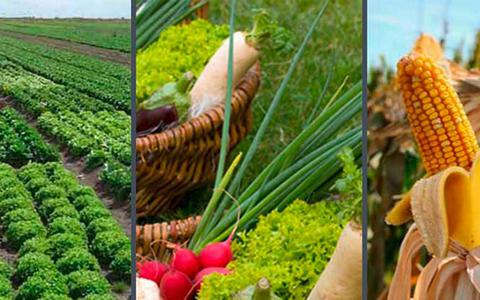 ΠΡΟΕΛΕΥΣΗ ΤΟΥΣ Ο άνθρωπος προσπαθώντας να βελτιώσει τη ζωή του σκέφτηκε νααλλάξει το γενετικό υλικό των ζώων και των φυτών που τρώει έτσι ώστενα τα προσαρμόσει στις ανάγκες του.Η ευκαιρία για μετάλλαξη οργανισμών από τον άνθρωπο, δόθηκε μερικέςδεκαετίες πριν την εφαρμογή της, συγκεκριμένα το 1953,όταν οι Watsonκαι Crick δημοσίευσαν την ανακάλυψη της τρισδιάστατης διπλής έλικαπου σχηματίζει το DNA. Αυτή η επαναστατική διαπίστωση θα οδηγήσειαργότερα στην ικανότητα των επιστημόνων να αναγνωρίζουν και να«παντρεύουν» γονίδια διαφορετικών οργανισμών παρεμβαίνοντας στοDNA τους.Είκοσι χρόνια αργότερα, οι Boyer και Cohen δημιούργησαν το πρώτοσυνδυαστικό DNA οργανισμό. Το 1980, το ανώτατο αμερικανικόδικαστήριο έδωσε το δικαίωμα πατενταρίσματος των νέων οργανισμών,ενώ το 1982 ο αμερικάνικος Οργανισμός Τροφίμων και Φαρμάκωνενέκρινε το πρώτο γενετικά κατασκευασμένο φάρμακο, το Genentech'sHumulin,μια μορφή ανθρώπινης ινσουλίνης, παρασκευασμένη απόβακτήρια. Αυτό ήταν και το πρώτο καταναλωτικό προϊόν πουδημιουργούσε η μοντέρνα βιοτεχνολογία.Σε επίπεδο καλλιέργειας η αρχή έγινε κατά τα μέσα του '80, στις ΗΠΑσε σπόρους καπνού και ντομάτας. Στην Ευρώπη, η πρώτη γενετικάτροποποιημένη καλλιέργεια ήταν καπνού στη Γαλλία το 1994,ενώ στηνΑμερική ο Οργανισμός Τροφίμων αναγνώρισε την ασφάλεια τωνγενετικά τροποποιημένων προϊόντων χωρίς να απαιτεί ειδική νομοθεσία.Στις 5 Ιουλίου του 1996 γεννήθηκε στη Σκωτία η Ντόλυ , το πιο διάσημοπρόβατο στον κόσμο – το πρώτο κλωνοποιημένο θηλαστικό. Μετά από3 χρόνια η Dolly φαίνεται γερασμένη, το γενετικό της υλικό μεσυσσωρευμένες βλάβες από την προηγούμενη ζωή του, δεν είναι ικανόνα προωθήσει τις ανάγκες της νέας ζωής. Τελικά πέθανε σε ηλικία 6 ετών( ο μέσος όρος ζωής ενός προβάτου είναι τα 12 χρόνια), γεγονός πουπροβλημάτισε την επιστημονική κοινότητα. Έγιναν 277 ανεπιτυχείςδοκιμές προτού γεννηθεί η Ντόλυ!Στην Ελλάδα το πρώτο μεταλλαγμένο προϊόν που πήρε άδεια γιαπειραματική καλλιέργεια ήταν ντομάτ ποστεί τροποποίηση για επιβράδυνση της ωρίμανσης. Μετάακολούθησε η άδεια για καλλιέργεια μεταλλαγμένου βαμβακιού τηςεταιρείας Monsanto που εμφανίζει εντομοκτόνο δράση και αντοχή σεζιζανιοκτόνο της ίδιας εταιρείας. Μετά το βαμβάκι ήταν η σειρά τουμεταλλαγμένου καλαμποκιού της εταιρείας Hellaseed για λογαριασμότης AgrEvo.Στη συνέχεια εμφανίστηκαν τα μεταλλαγμένα ζαχαρότευτλαπου είχαν υποστεί τροποποίηση ώστε να παρουσιάζεται αυξημένη αντοχήσε ζιζανιοκτόνα συγκεκριμένων εταιρειών.Σήμερα σε όλο το κόσμο σε πολλά φυτά και ζώα οι επιστήμονεςαλλάζουν το γενετικό τους υλικό για να πετύχουν καλύτερες αποδόσεις α της εταιρείας Ζeneca που είχε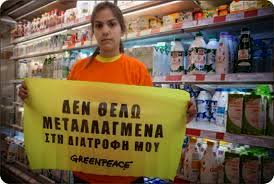 2. Η ΝΟΜΟΘΕΣΙΑ ΣΧΕΤΙΚΑ ΜΕ ΤΑ ΓΕΝΕΤΙΚΑΤΡΟΠΟΠΟΙΗΜΕΝΑ ΤΡΟΦΙΜΑΤα τελευταία χρόνια τα γενετικά τροποποιημένα τρόφιμα εισβάλλουνόλο και πιο πολύ στη ζωή μας, έτσι ήταν αναπόφευκτο να δημιουργηθείκάποια νομοθεσία σχετικά με αυτά.Η Ευρωπαϊκή Ένωση, ο Παγκόσμιος Οργανισμός Υγείας (WHO) και οΟργανισμός Τροφίμων και Γεωργίας (FAO) των Ηνωμένων Εθνώναποφάσισαν να βγάλουν μία νομοθεσία σχετικά με τα γενετικάτροποποιημένα τρόφιμα που θα αφορά όλο τον κόσμο.Η νομοθεσία είναι η εξής:Η γενετική τροποποίηση ή γενετική μηχανική ή τεχνολογίαανασυνδυαζόμενου DNA αποτελεί μια από τις νεώτερες μεθόδουςεισαγωγής νέων χαρακτηριστικών σε μικρο-οργανισμούς, φυτά και ζώα.Αντίθετα από άλλες μεθόδους γενετικής βελτίωσης, η εφαρμογή τηςτεχνολογίας αυτής είναι αυστηρά ελεγχόμενη.Καταρχάς ορίζει ότι τα ΓΤ τρόφιμα και ζωοτροφές δεν πρέπει να έχουναρνητικές επιπτώσεις στην ανθρώπινη υγεία, στην υγεία των ζώων ή στοπεριβάλλον, δεν πρέπει να παραπλανούν τον καταναλωτή και δεν πρέπεινα διαφέρουν από το τρόφιμο/ ζωοτροφή που αντικαθιστούν σε βαθμότέτοιο ώστε να προκαλέσουν αρνητικές διατροφικές επιπτώσεις σεανθρώπους/ζώα. Εάν παρατηρηθεί κάτι παράξενο πρέπει ναεπισημανθεί.Ο Κανονισμός προβλέπει την ιχνηλασιμότητα των ΓΤΟ και τωντροφίμων/ ζωοτροφών που προέρχονται από/ περιέχουν ΓΤΟ. Ηιχνηλασιμότητα είναι η δυνατότητα να εντοπίζονται τα προϊόντα σε κάθεστάδιο της πορείας παραγωγής και διάθεσης.Ο Κανονισμός προβλέπει επίσης την πληροφόρηση μέσω τηςκατάλληλης επισήμανσης (ετικέτας) όλων των τροφίμων/ζωοτροφών πουπεριέχουν ή παράγονται από ΓΤΟ, έτσι ώστε οι καταναλωτές/ αγρότες ναγνωρίζουν την ακριβή φύση και τα χαρακτηριστικά των τροφίμων/ζωοτροφών και επομένως να έχουν τη δυνατότητα να κάνουνενημερωμένες επιλογέςΚάθε εταιρεία που προτίθεται να διαθέσει στην αγορά ένα ΓΤΟ θαπρέπει να υποβάλει στις αρμόδιες αρχές του κράτους πλήρη εκτίμησηεπικινδυνότητας. Η ασφάλεια των γενετικά τροποποιημένων οργανισμών(ΓΤΟ) εξαρτάται από τα χαρακτηριστικά του γενετικού υλικού που έχειεισαχθεί, τον τελικό οργανισμό που έχει προκύψει, το περιβάλλον στοοποίο απελευθερώνεται και την αλληλεπίδραση μεταξύ του ΓΤΟ και τουπεριβάλλοντος αυτού.Οι Υγειονομικές Υπηρεσίες κάθε κράτους έχουν την ευθύνη για τηνεφαρμογή των Κανονισμών.Παρακάτω θα δούμε τις 6 ηπείρους ξεχωριστά.ΕΥΡΩΠΗΣτην Ευρώπη από τα περίπου 46 κράτη της τα 28 ανήκουν στηνΕυρωπαϊκή Ένωση, αυτή έχει αυστηρή νομοθεσία που απαγορεύει ταγενετικώς τροποποιημένα τρόφιμα. Η νομοθεσία επίσης λέει ότι πρέπειαναγκαστικά εάν κάποια χώρα επιθυμεί να παράγει κάποιο γενετικάτροποποιημένο οργανισμό ή που να περιέχει κομμάτι του πρέπει πρώτανα γίνει υγειονομικός έλεγχος. Όσο αφορά την ιχνηλασιμότητα ηΕυρωπαϊκή Ένωση έχει ορίσει αυστηρό κανονισμό ο οποίος αναφέρει ότι: από τη στιγμή που θα παραχθεί το γενετικά τροποποιημένο τρόφιμομέχρι τη στιγμή της κατανάλωσης του θα πρέπει να αναγράφεται σταστοιχεία του ότι είναι ή περιέχει γενετικά τροποποιημένο τρόφιμο. Τακράτη τα οποία γνωρίζουμε επισήμως που παράγουν γενετικάτροποποιημένα τρόφιμα είναι η Σουηδία, η Πολωνία, η Τσεχία, ηΙσπανία, η Πορτογαλία, η Σλοβακία, η Ρουμανία και η Γερμανία.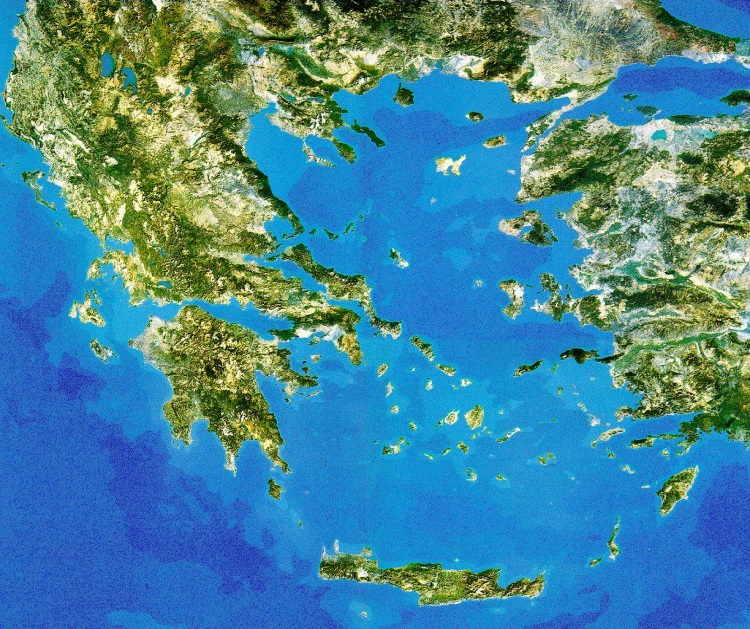            Η Ελλάδα είναι μία από τις χώρες που αντιστέκονταιστα γενετικά τροποποιημένα τρόφιμα. Η Ελλάδα καθώς ευνοείται από τοέδαφος της και το μεσογειακό κλίμα είναι ικανή να παράγει τα δικά τηςφυσικά τρόφιμα. Η νομοθεσία για τη σήμανση των γενετικάτροποποιημένων τροφίμων προβλέπει τη σήμανση προϊόντων ανπεριέχουν ή προέρχονται από γενετικά τροποποιημένους οργανισμούς σεποσοστό από 0,9% και πάνω. Το ίδιο ισχύει και για τις ζωοτροφές.Γενικώς δεν επιτρέπεται να καλλιεργείς γενετικά τροποποιημένα τρόφιμαστην Ελλάδα εκτός αν έχεις ειδική άδεια που αποκτιέται πολύ δύσκολα.3. Η ΘΡΗΣΚΕΙΑ ΚΑΙ ΤΑ ΓΕΝΕΤΙΚΑΤΡΟΠΟΠΟΙΗΜΕΝΑ ΤΡΟΦΙΜΑΟι θρησκευτικές αντιλήψεις και οι ηθικές αξίες ενός μεγάλου ποσοστούέρχονται σε αντίθεση με τις εφαρμογές της γενετικής μηχανικής.Είναι πολλοί αυτοί που πιστεύουν πως ο άνθρωπος δεν έχει το δικαίωμανα επεμβαίνει στα χαρακτηριστικά των ζωντανών οργανισμών. Εξάλλουοι παραδοσιακές πρακτικές διασταύρωσης επιλεγμένων ποικιλιών έχουνήδη αλλάξει τα χαρακτηριστικά κάποιων ειδών τόσο πολύ, που τώρα πιαδιακρίνονται ελάχιστες μόνο ομοιότητες ανάμεσά τους και στις "άγριες"ποικιλίες από τις οποίες προέρχονται.Κάποιοι άλλοι ανησυχούν για την ακούσια διατροφή τους με"απαγορευμένα" τρόφιμα. Μερικοί φυτοφάγοι για παράδειγμαπαραπονιούνται ότι οι φυτικές τροφές που καταναλώνουν ενδέχεται ναπεριέχουν ζωικά γονίδια. Τέλος είναι αρκετοί αυτοί που ενοχλούνται απότο γεγονός ότι δεν είναι σε θέση να γνωρίζουν αν τα τρόφιμά τουςπεριέχουν γονίδια από είδη που ο πολιτισμός τους ή η θρησκεία τουςαπαγορεύουν να καταναλώσουν.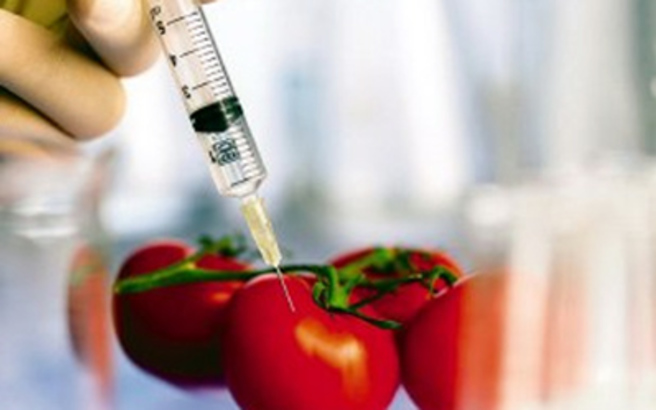 4.Η ΔΗΜΙΟΥΡΓΙΑ ΤΩΝ ΓΕΝΕΤΙΚΑΤΡΟΠΟΠΟΙΗΜΕΝΩΝ ΤΡΟΦΙΜΩΝΓενετικά τροποποιημένα ζώαΗ εκτροφή γενετικά τροποποιημένων ζώων είναι μια μέθοδος μεταφοράςDNA καθόλου παραστατική. Τα ξένα γονίδια προετοιμάζονταικατάλληλα και τοποθετούνται σε ένα υπερκαθαρό γυάλινο σωληνάριο,το προς τροποποίηση κύτταρο στερεώνεται σε ένα σιφώνιο με τη μέθοδοτης βεντούζας. Το κύτταρο αυτό είναι ένα τεχνητά γονιμοποιημένο στοσωλήνα ωάριο, όπου ακόμη οι πυρήνες του ωαρίου και τουσπερματοζωαρίου δεν έχουν συντηχθεί.Κατόπιν με την αιχμηρή γυάλινη βελόνα του σωληναρίου εγχύνεται τοDNA σε έναν από τους δύο προπυρήνες. Μετά την έγχυση ακολουθούν ησύντηξη των πυρήνων και οι μιτωτικές διαιρέσεις, όπου το ξένο DNAείναι πλέον ενσωματωμένο στο γονιδίωμα του κυττάρου. Η μεταφοράτου ξένου DNA είναι ελεγχόμενη μόνο στα ποντίκια.Στ'άλλα ζώα είναι τυχαία και μπορεί να ενσωματωθεί σε περισσότερααντίτυπα στο γονιδίωμα. Το έμβρυο εμφυτεύεται κατόπιν στη μήτρα μιαςθετής μητέρας, όπου και αναπτύσσεται. Το ξένο γονίδιο υπάρχει πλέονσε κάθε κύτταρο του διαγονιδιακού ζώου. Έτσι η νέα ιδιότητα είναικληρονομήσιμη.Η εκτροφή γενετικά τροποποιημένων, διαγονιδιακών ζώων, ερευνήθηκεπειραματικά στα ποντίκια. Οι μέθοδοι φυσικά είναι κοινές για όλα ταζώα και τον άνθρωπο. Κοντά στα πειράματα με τον ποντικό ,κλασσικόπειραματόζωο, χρησιμοποιούνται οι μέθοδοι της γενετικής μηχανικήςστα πρόβατα, τις αγελάδες και τους χοίρους.Μερικοί λόγοι που ο άνθρωπος δημιούργησε γενετικά τροποποιημέναζώα είναι π.χ. στο πρόβατο στοχεύει στην καλύτερη ποιότηταιού.Στις αγελάδες στοχεύει στην καλύτερη ποιότητα γάλακτος.Στουςχοίρους ερευνάται αν είναι δυνατό να χρησιμοποιηθούν ως δότεςοργάνων στον άνθρωπο. Για το τελευταίο έχουν τροποποιηθεί οιεπιφάνειες των κυττάρων, έτσι ώστε να μη θεωρούνται ξένα από τοαμυντικό σύστημα του ανθρώπου.ΤΡΟΠΟΠΟΙΗΜΕΝΩΝ ΤΡΟΦΙΜΩΝ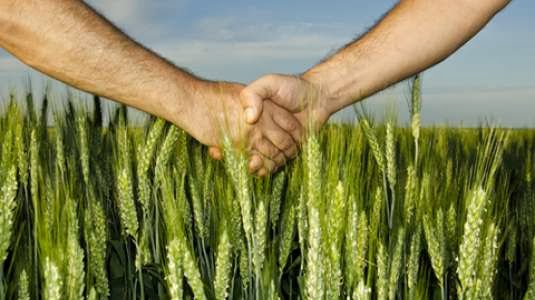 Καθώς έχουμε τροποποιήσει τα τρόφιμα σύμφωνα με τις ανάγκες μας,αυτά έχουν πολλά πλεονεκτήματα.Καταρχάς οι αγρότες χρησιμοποιούν τόνους εντομοκτόνων για ναπροστατεύσουν την σοδειά τους. Αυτό έχει επικίνδυνες συνέπειες τόσοστην υγεία μας, όσο και στο περιβάλλον. Επιπλέον το κόστος της χρήσηςαυτών των φαρμάκων ανεβάζει το κόστος των τροφίμων, γεγονός πουοδηγεί φτωχές χώρες να μην μπορούν να ταΐσουν τους κατοίκους τους. Ηνέα τεχνολογία των τροποποιημένων τροφών μπορεί να βοηθήσει,δημιουργώντας προϊόντα ανθεκτικά στα έντομα ή προϊόντα που μπορούνμόνα τους να προστατευτούν. Ίσως ακόμα και φυτά που αντέχουν σταζιζανιοκτόνα. Έτσι δεν χρειάζεται η εντατική χρήση τέτοιωνφυτοφαρμάκων, κάνοντας πιο υγιεινά τα τρόφιμα αυτά καιπροστατεύοντας την υγεία των αγροτών.Επίσης πολλοί ιοί και βακτήρια προκαλούν ασθένειες σε φυτά. Οιεπιστήμονες τροποποιούν τον γενετικό κώδικα των φυτών αυτών έτσιώστε να είναι πιο ανθεκτικά, όχι μόνο σε τέτοιους επιβλαβής μικρο-οργανισμούς αλλά και στο κρύο.Ένα άλλο πλεονέκτημα είναι ότι καθώς μεγάλες καλλιεργήσιμες εκτάσειςέχουν μετατραπεί σε οικισμούς ή ξενοδοχειακές και βιομηχανικέςμονάδες, είναι μεγάλη ανάγκη να βρεθούν νέες καλλιεργήσιμες εκτάσεις.Η ξηρασία όμως και το αλμυρό νερό κάνει αδύνατη πολλές φορές μιατέτοια προοπτική. καταστάσεις θα λύσουμε πολλά προβλήματα σε χώρες με λιγοστήκαλλιεργήσιμη γη.Παράλληλα υπάρχουν περιοχές της γης όπου οι άνθρωποι δεν μπορούννα θρέψουν τους ίδιους και τις οικογένειές τους. Ο υποσιτισμόςεξακολουθεί να είναι ένα τεράστιο πρόβλημα για τις χώρες τουλεγόμενου τρίτου κόσμου. Η φτώχεια αναγκάζει τους ανθρώπους νατρέφονται με λίγες αποκλειστικά τροφές, μην παίρνοντας όλες τιςαπαραίτητες θρεπτικές ουσίες. Αυτό έχει σαν συνέπεια πολλάπροβλήματα υγείας. Με τα γενετικά τροποποιημένα τρόφιμα αυτό τοπρόβλημα μπορεί να λυθεί.Επίσης η μόλυνση του εδάφους είναι ένα έντονο πρόβλημα σε πολλέςπεριοχές. Οι επιστήμονες προσπαθούν να δημιουργήσουν ειδικά είδηδέντρων που θα καθαρίζουν την γη από το μολυσμένο με βαρέα μέταλλαχώμα και έτσι μπορεί να καθαρίζεται η γη από τις επιβλαβείς ουσίες.Τέλος τα γενετικά τροποποιημένα τρόφιμα έχουν καλύτερη γεύση καιεμφάνιση. Πολλά τρόφιμα με τις αλλαγές φαίνονται καλύτερα και είναιπιο εύγευστα, έτσι και οι καταναλωτές απολαμβάνουν πιο πολλοί το φαγητό6. ΤΑ ΜΕΙΟΝΕΚΤΗΜΑΤΑ ΤΩΝ ΓΕΝΕΤΙΚΑΤΡΟΠΟΠΟΙΗΜΕΝΩΝ ΤΡΟΦΙΜΩΝ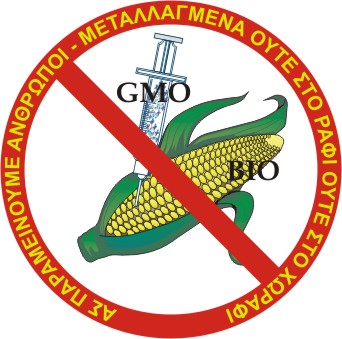 Καθώς έχουμε τροποποιήσει τα τρόφιμα αυτά έχουν εμφανίσει πολλάπλεονεκτήματα, όμως έχουν εμφανίσει και πολλά μειονεκτήματα.Όσο αφορά τα πνευματικά δικαιώματα αυξάνεται η εξάρτηση τωνφτωχότερων και λιγότερο ανεπτυγμένων χωρών από τις πλουσιότερες καιβιομηχανοποιημένες χώρες, όπως επίσης εκμετάλλευση φυσικών πόρωντων αδύνατων χωρών από άλλες περισσότερο αναπτυγμένες.Επίσης όσο αφορά θέματα ηθικής έχουμε την ανάμιξη γονιδίων απόβιολογικά διαφορετικούς μηχανισμούς ,επέμβαση στους γενετικούςμηχανισμούς της φύσης και παραβίαση των εσωτερικών αξιών φυσικώνοργανισμών.ΓΕΝΙΚΟ ΣΥΜΠΕΡΑΣΜΑΤο γενικό συμπέρασμα είναι πως επικρατεί μια αρνητική στάση για ταγενετικά τροποποιημένα τρόφιμα. Ο κόσμος δεν είναι ενημερωμένοςκαλά. Βέβαια υπάρχουν και εξαιρέσεις. Επίσης φαίνεται πως οιμεγαλύτεροι είναι πιο ενημερωμένοι. Οι νέοι απότην άλλη φαίνονται πιο ΕΠΙΛΟΓΟΣΗ επέμβαση στους νόμους και μηχανισμούς της φύσης, αναδεικνύει μιασειρά από προβληματισμούς, που αφορούν την παραβίαση των αξιώντόσο της ανθρωπότητας, όσο και των ίδιων των οργανισμών πουμεταλλάσσονται.Τα γενετικά τροποποιημένα τρόφιμα έχουν τα καλά και τα κακά τους...Από τη μια δεν ξέρουμε τι κινδύνους μπορεί να κρύβουν και μπορεί ηευρεία καλλιέργειά τους να προκαλέσει οικολογική καταστροφή. Απότην άλλη είναι μια λύση οικονομική, που μπορεί να λύσει φτηνά καιεύκολα πολλά προβλήματα.Τελικά ένα ερώτημα παραμένει τα γενετικά τροποποιημένα τρόφιμα μαςκάνουν περισσότερο καλό ή κακό ..